ПОЛОЖЕНИЕ О ПРОВЕДЕНИИ ЕЖЕГОДНОГО КУБКА ЕВРОПЕЙСКОГО ПЛАВАТЕЛЬНОГО СООБЩЕСТВА «МEVIS» 		В КАТЕГОРИИ «МАSTERS»1. Место и время проведения      	Кубок по плаванию Европейского плавательного сообщества «MEVIS» проводится    03 декабря 2023 года в г.Москва, в плавательном бассейне "Университетский " им К.Г.Разумовского, (длина бассейна 25 м, хронометраж ручной), по адресу ул. Земляной вал, д.71, стр.2	Начало соревнований в 14:00 часов, начало разминки 13:00 часов.2. Цели и задачи- Популяризация плавания и пропаганда здорового образа жизни;- Совершенствования спортивного мастерства пловцов;- Выявление сильнейших спортсменов плавательного сообщества «MEVIS»;- Укрепление связей между спортсменами Европейского плавательного сообщества «MEVIS». 3. Руководство проведением Кубка (оргкомитет)Общее руководство и организация Кубка осуществляется плавательным сообществом «MEVIS».  	Непосредственная организация и проведение соревнований возлагается на Главного судью соревнований — Воробьева Константина Владимировича и главного секретаря соревнований- Калантаряна Александра Рубеновича.           По организационным вопросам обращаться по телефону: +7(995)1005543, Кузнецов АлександрУточнить информацию возможно, написав свои вопросы на E-mail: mevis-1@mail.ru4. Условия проведения Кубка         К участию в Кубке по плаванию допускаются спортсмены в составе сборных команд из городов: Москва, Санкт-Петербург, Казань и Минск, приславшие групповую заявку на почту mevis-1@mail.ru или в Whatsapp +79951005543, а также заполнившие заявку на сайте www.swimmer.ru. К участию в соревнованиях допускаются лица старше 18-ти лет.		Каждый участник соревнований несет личную ответственность за состояние своего здоровья во время проведения соревнований, о чем уведомляет в заявлении установленной формы (Образец заявления в приложении 2). Организатор соревнований оставляет за собой право прекратить выполнение упражнений(заплыва) любым участником в любой момент, если сочтет это небезопасным для участника (других участников). 	В индивидуальных и командных видах программы Кубка Европейского плавательного сообщества «MEVIS» победители определяются по каждому из 10 видов программы, указанном в настоящем положении и по наименьшему времени, затраченному для прохождения дистанции.	5. Порядок подсчета очков для определения победителей командного зачета													Для подведения командного зачета в личных видах программы определяется «зачетный» сегмент-количество «зачетных» участников на данной дистанции. Очки начисляются по следующей системе: последнее место в индивидуальных видах программы в «зачетном» сегменте приносит команде 1 очко, предпоследнее 2 очка, далее 3 и так далее до 9 места включительно. За эстафетное плавание очки команды умножаются: 1 место на 4, 2 место на 3, 3 место на 2, 4 место на 1	В случае дисквалификации в личных и командных видах программы, очки не начисляются.	                         										В «зачетном» сегменте принимают участие команды от 6 человек, но не более 16 спортсменов.  Соотношение мужчин и женщин в команде не регламентируется. 	Таблица подсчета очков 
           На всех дистанциях Кубка проводятся только финальные заплывы. Заплывы формируются по предварительным результатам, указанным в заявке (прил.1)					На соревнованиях осуществляется правило одного старта. Старт разрешается принимать с бортика бассейна и из воды, предварительно поставив в известность судейскую коллегию.	Каждый участник Кубка имеет право стартовать не более чем в трех индивидуальных дисциплинах, не учитывая эстафеты.				6. Программа соревнованийСоревнования лично-командныеСоревнования проводятся в соответствии с правилами соревнований по плаваниюРегистрация участников: 03 декабря 2023г. с 12:00-12:30Проход в бассейн: 12:30-13:00Разминка: 13:00-13:30Парад открытия 13:40-14:00Начало соревнований: 14:00				 7. Порядок и сроки подачи заявокПредварительные именные и технические заявки (приложение 1) в установленной форме принимаются оргкомитетом соревнований с 0 часов 00 минут 13 ноября 2023 г. до 23 часов 59 минут 28 ноября 2023г. на почту mevis-1@mail.ru или в Whatsapp +79951005543, а так же через заполнение заявки на сайте www.swimmer.ru8. Финансирование Финансовое обеспечение Кубка Европейского плавательного сообщества «MEVIS» по плаванию осуществляется за счет бюджета, формируемого из стартовых взносов участников соревнований, в соответствии с утвержденными сметами расходов.Стартовый взнос участники Кубка оплачивают в срок до 23 часов 59 минут 28 ноября 2023г. Оплата стартового взноса составляет ________  Участники, не осуществившие оплату стартового взноса в срок до 28 ноября 2023г. считаются не допущенными к соревнованиям и снимаются с регистрации.В день соревнований заявки и перезаявки на индивидуальные виды программы Кубка Европейского плавательного сообщества «MEVIS» не принимаются. 				Заявки на эстафетное плавание принимаются в день соревнований у главного секретаря соревнований.9. Обеспечение безопасностиСоревнования проводятся на объектах спорта, отвечающих требованиям соответствующих нормативных правовых актов, действующих на территории Российской Федерации и направленных на обеспечение общественного порядка и безопасности участников и зрителей, при наличии актов готовности объекта спорта к проведению спортивных мероприятий, утверждаемых в установленном порядке.  				10. Страхование участниковКаждый участник соревнований должен иметь справку от врача о медицинском допуске к соревнованиям по плаванию и заполненное заявление о личной ответственности(прил.2)Страхование и прохождение медицинского осмотра участников Кубка Европейского плавательного сообщества «MEVIS» осуществляется за счет средств участников соревнований.	Данное положение является официальным приглашением на соревнования.Приложение 1Именная заявка на участие в Кубку Европейского плавательного сообщества «MEVIS»		________________________________________________(число, месяц, год)		Команда__________________________________________________________		Представитель команды_____________________________________________Техническая заявка на участие в Кубке Европейского плавательного сообщества «MEVIS»		__________________________________________________(число, месяц, год)		Команда__________________________________________________________		Представитель команды_____________________________________________Приложение 2ЗАЯВЛЕНИЕЯ, __________________________________________________________________________заявляю о своём участии в Кубке  Европейского  плавательного сообщества «MEVIS» 03.12.2023г.  Я ознакомлен (а) с Регламентом данного соревнования. Медицинских противопоказаний не имею.  В случае получения во время соревнований травм, повреждений и других, опасных для жизни заболеваний никаких претензий к организаторам соревнований, судейской бригаде иметь не буду.__________________________________(подпись участника)__________________________________(дата)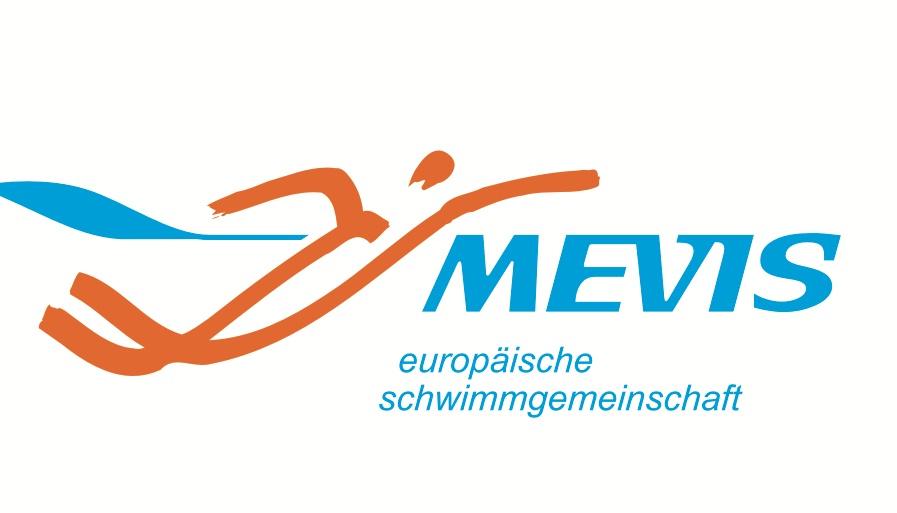 «Утверждаю»__________________________Директор Европейского плавательного сообщества «MEVIS»К.В. ВОРОБЬЕВ«___» ____________2023г.9 место 1 очко8 место 2 очка 7 место 3 очка 6 место 4 очка5 место4 место 3 место2 место1 место5 очков6 очков7 очков8 очков9 очков1 место (эстафетное плавание) 36 очков 2 место (эстафетное плавание) 24 очков 3 место (эстафетное плавание) 4 место (эстафетное плавание)14 очков  6  очковСпортивные дисциплиныСпортивные дисциплиныСпортивные дисциплины150м вольный стиль жен/муж250м брасс жен/муж3100м комплексное плавание жен/муж44х50м вольный стиль жен/муж550м на спинежен/муж6100м вольный стильжен/муж750м баттерфляйжен/муж8100м брассжен/муж9200м вольный стиль жен/муж104х50м комбинированная эстафета mixжен/муж№Фамилия, Имя, ОтчествоГод рожденияФ.И.О. тренераВиза врача12345678910№      Фамилия, Имя, ОтчествоПолСпортивная дисциплинаСпортивная дисциплинаСпортивная дисциплинаСпортивная дисциплинаСпортивная дисциплинаСпортивная дисциплинаСпортивная дисциплинаСпортивная дисциплина№      Фамилия, Имя, ОтчествоПол50м в/с50м в/с50м  бр100м кп/п50м н/с100м в/с50м  бт100м бр200м  в/с12345678910